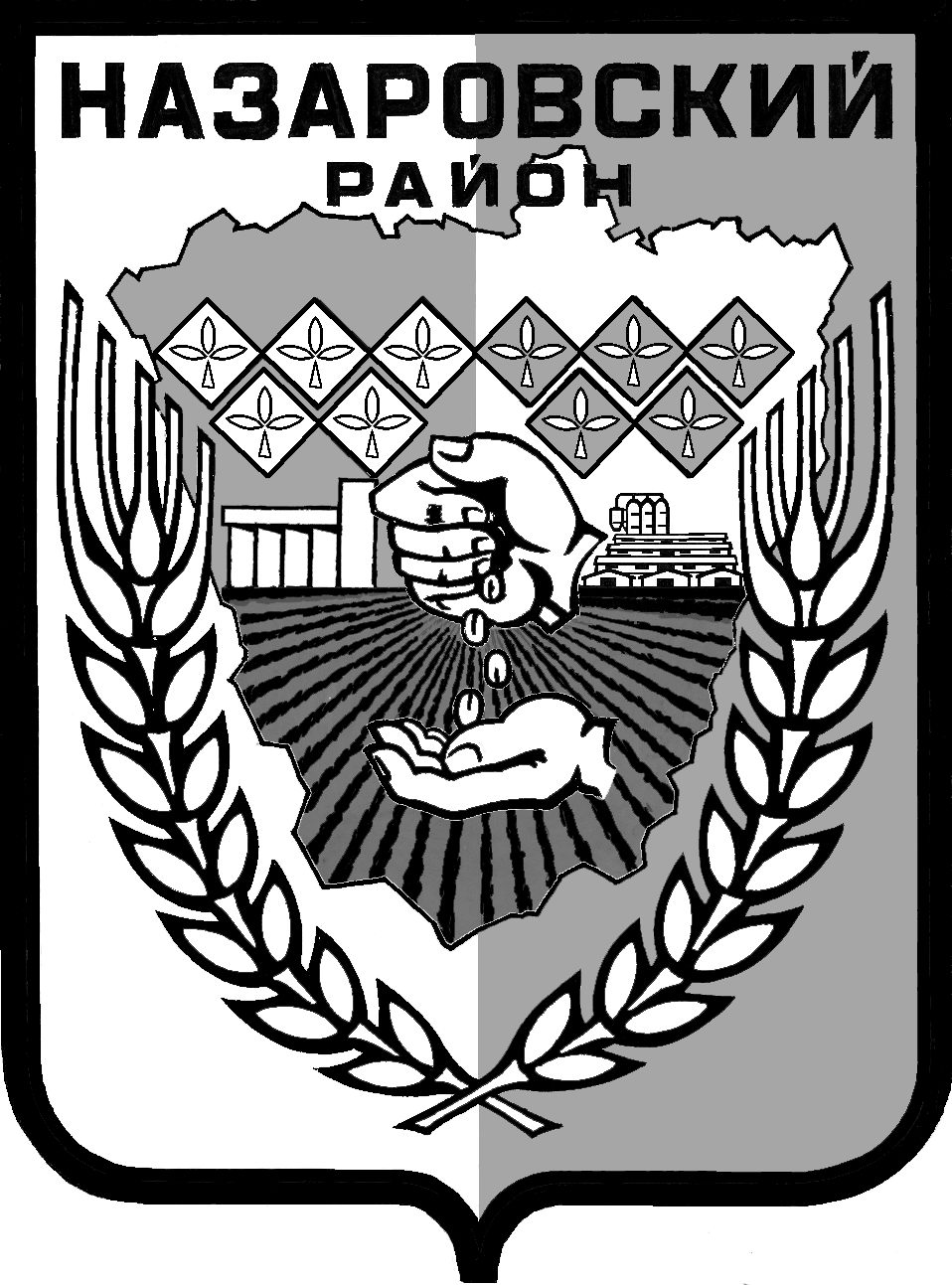 Администрация Назаровского районаКрасноярского краяПОСТАНОВЛЕНИЕ«05» 06 2019                                   г. Назарово                                         № 134-пО проведении в 2019 году на территории Назаровского района I этапа  летнего фестиваля Всероссийского физкультурно-спортивного комплекса «Готов к труду и обороне» среди обучающихся образовательных организаций III-IV ступени В соответствии с Федеральными законами от 06.10.2003 № 131-ФЗ     «Об общих принципах организации местного самоуправления в Российской Федерации», от 04.12.2007 № 329-ФЗ «О физической культуре и спорте в Российской Федерации», руководствуясь Уставом муниципального образования Назаровский район Красноярского края, ПОСТАНОВЛЯЮ:Провести на территории Назаровского района I этап летнего фестиваля Всероссийского физкультурно-спортивного комплекса «Готов к труду и обороне» среди обучающихся образовательных организаций III-IV ступени 17 июня  2019 года в поселке Преображенский Назаровского района.Утвердить Положение о проведении в 2019 году на территории Назаровского района I этапа летнего фестиваля Всероссийского физкультурно-спортивного комплекса «Готов к труду и обороне» среди обучающихся образовательных организаций III-IV ступени согласно приложению 1.Утвердить смету расходов на проведение в 2019 году на территории Назаровского района I этап летнего фестиваля Всероссийского физкультурно-спортивного комплекса «Готов к труду и обороне» среди обучающихся образовательных организаций III-IV ступени согласно приложению 2.Организацию подготовки и проведение I этапа летнего фестиваля Всероссийского физкультурно-спортивного комплекса «Готов к труду и обороне» среди обучающихся образовательных организаций III-IV ступени возложить на главного специалиста по физической культуре и спорту отдела культуры, спорта и молодежной политики администрации Назаровского района (Бакланова).Финансовому управлению администрации Назаровского района (Мельничук) осуществить финансирование расходов, связанных с  денежными призами участников  мероприятий, в пределах бюджетных ассигнований согласно муниципальной программе «Развитие физической культуры и спорта Назаровского района».Отделу учета, контроля и отчетности администрации Назаровского района (Божкевич) оплатить расходы на призы участников соревнований и списать товарно-материальные ценности (грамоты и кубки), связанные с проведением соревнований, согласно муниципальной программе «Развитие физической культуры и спорта Назаровского района» в рамках отдельного мероприятия «Проведение районных спортивно-массовых мероприятий, обеспечение участия спортсменов-членов сборных команд района по видам спорта в зональных, краевых соревнованиях» согласно утвержденной смете расходов.Заместителю главы района по социальным вопросам (Куликов) обеспечить организацию контроля за качеством питания участников соревнований и оказание медицинской помощи в соответствии с действующим законодательством Российской Федерации. Отделу организационной работы и документационного обеспечения администрации Назаровского района (Любавина) разместить постановление на официальном сайте муниципального образования Назаровский район Красноярского края в информационно-телекоммуникационной сети «Интернет».Контроль за выполнением постановления возложить на заместителя главы района по социальным вопросам (Куликов).Постановление вступает в силу со дня подписания.Глава района								   Г.В. АмпилоговаПОЛОЖЕНИЕо проведении летнего фестиваля Всероссийского физкультурно-спортивного комплекса «Готов к труду и обороне» среди обучающихся образовательных организаций III-IV ступени в 2019 годуI. ОБЩИЕ ПОЛОЖЕНИЯ1.1. Летний фестиваль Всероссийского физкультурно-спортивного комплекса «Готов к труду и обороне» (ГТО) Назаровского района (далее - Фестиваль) проводится в соответствии с п.п. 28 и 42 плана мероприятий по поэтапному внедрению комплекса ГТО, утверждённого распоряжением Правительства Российской Федерации от 30.06.2014 №1165-р. (в ред. от 24.11. 2015г. №2389) и календарным планом физкультурных мероприятий и спортивных мероприятий Назаровского района на 2019 год.1.2. Целью проведения Фестиваля является: - вовлечение всех категорий населения Назаровского района в систематические занятия физической культурой и спортом;- популяризация комплекса ГТО в детской и молодежной среде посредством создания условий для формирования детского актива в сфере физической культуры и массового спорта; - поощрение обучающихся, показавших лучшие результаты по выполнению нормативов испытаний (тестов) комплекса ГТО; - формирование гражданской и патриотической позиции обучающихся. II. СРОКИ И МЕСТО ПРОВЕДЕНИЯ2.1. Фестиваль проводится в три этапа: - I этап (муниципальный) проводится 17.06.2019г. в                                п. Преображенский, начало - 10.00, приезд команд - 9.30.- II этап (региональный) август-сентябрь, г. Красноярск.  III. ОРГАНИЗАТОРЫ ФЕСТИВАЛЯ3.1. Общее руководство и функции организатора Фестиваля осуществляют главный специалист по физической культуре и спорту отдела культуры, спорта и молодежной политики администрации Назаровского района и Центр тестирования Всероссийского физкультурно-спортивного комплекса «Готов к труду и обороне» Назаровского района (далее – ЦТ ГТО).3.2. Организация и проведение I этапа Фестиваля возлагается на ЦТ ГТО.3.3. Непосредственное проведение соревнований I этапа Фестиваля осуществляет главная судейская коллегия (ГСК).IV. ТРЕБОВАНИЯ К УЧАСТНИКАМ И УСЛОВИЯ ИХ ДОПУСКА4.1. К участию в соревнованиях Фестиваля допускаются подростки в возрасте 11-15 лет.4.2. К участию в I этапе Фестиваля допускаются команды, составы которых формируются из наиболее подготовленных учеников, показавших лучшие результаты по выполнению нормативов и требований III-IV ступени комплекса ГТО на внутри школьных соревнованиях, прошедшие регистрацию на сайте www.gto.ru и имеющие допуск врача.Состав команды 8 человек (2 мальчика, 2 девочки – 11-12 лет                         (III ступень); 2 юноши, 2 девушки – 13-15 лет (IV ступень)).4.3. К участию во II этапе Фестиваля допускается сборная команда муниципального образования, состав которой формируется из участников I этапа, выполнивших нормативы испытаний (тестов) комплекса ГТО с результатами не ниже бронзового знака отличия. Состав команды 9 человек, в том числе: 8 участников (2 мальчика, 2 девочки – 11-12 лет (III ступень);                          2 юноши, 2 девушки – 13-15 лет (IV ступень)), 1 тренер-представитель.4.4. Возраст участников Фестиваля на всех его этапах определяется в соответствии со ступенью комплекса ГТО на дату завершения соответствующего этапа.4.5. К участию во II этапе Фестиваля не будут допущены:- обучающиеся, не участвовавшие в I этапах Фестиваля;- обучающиеся, не выполнившие соответствующие нормативы испытаний III-IV ступеней на знак отличия комплекса ГТО;- участники и команды, не соответствующие требованиям Положения в части условий допуска участников.V. ПРОГРАММА ФЕСТИВАЛЯ5.1. Программа Фестиваля:- спортивная программа I (муниципального) этапа Фестиваля состоит из тестов, включённых в программу испытаний комплекса ГТО. 5.2. На соревнованиях I-II этапов Фестиваля результаты участников определяются в соответствии с 100-очковыми таблицами оценки результатов. 5.3. Соревнования проходят по следующей программе:Спортивная программа Фестиваля I этапаСпортивную программу составляют виды испытаний (тесты) III - IV ступени комплекса ГТО.Условия проведения соревнованийСоревнования лично-командные. Соревнования Фестиваля проводятся в соответствии с методическими рекомендациями по организации и выполнению нормативов испытаний (тестов) Всероссийского физкультурно-спортивного комплекса «Готов к труду и обороне» (ГТО), утверждёнными Министерством спорта России от 01. 02. 2018.5.4. На соревнованиях Фестиваля уровень физической подготовленности участников определяется в соответствии с утверждёнными государственными требованиями к уровню физической подготовленности населения при выполнении нормативов комплекса ГТО (приказ Министерства спорта России от 08.07.2014 № 575 и изменений согласно приказу от 16.11. 2015 № 1045) и 100-очковой таблицей оценки результатов.VI. УСЛОВИЯ ПОДВЕДЕНИЯ ИТОГОВ6.1. Командное первенство определяется по наибольшей сумме очков согласно 100-очковой таблице оценки результатов, набранных всеми участниками команды в спортивной программе Фестиваля. 6.2. В случае равенства очков у двух или более команд преимущество получает команда, набравшая больше очков в беге на длинные дистанции 2000 м/1500 м.6.3. Команды, имеющие не полный состав участников, занимают места в итоговом протоколе после команд имеющих полный состав (2 мальчика, 2 девочки – 11-12 лет; 2 юноши, 2 девушки – 13-15 лет). 6.4. Личное первенство определяется у девочек и мальчиков (III ступень), юношей и девушек (IV ступень) отдельно, по наибольшей сумме очков согласно 100-очковой таблице оценки результатов, набранных участником.6.5. В случае равенства очков у двух или более участников преимущество получает участник набравший  большее количество очков в беге на длинную дистанцию.VII. НАГРАЖДЕНИЕ7.1. Команды, участники I этапа Фестиваля, занявших 1-3 места в общекомандном зачёте награждаются грамотами, команда-победительница кубком.7.2. Победители и призеры в личном первенстве награждаются грамотами и медалями. 7.3. Участники Фестиваля, выполнившие необходимое количество нормативов комплекса представляются Центром тестирования, к награждению знаками отличия комплекса ГТО.VIII. УСЛОВИЯ ФИНАНСИРОВАНИЯ8.1. Расходы, связанные с организацией и проведением I этапа Фестиваля, осуществляются за счет средств администрации Назаровского района.  8.2. Финансовое обеспечение командирования (проезд до места проведения и обратно, страхование участников) команды муниципального образования, участвующей во II этапе Фестиваля, осуществляется за счёт командирующих организаций.8.3. Страхование участников соревнований производится в соответствии с действующим законодательством Российской Федерации за счёт средств бюджетов муниципальных образований или внебюджетных средств. IX. ОБЕСПЕЧЕНИЕ БЕЗОПАСНОСТИ УЧАСТНИКОВ И ЗРИТЕЛЕЙОказание скорой медицинской помощи осуществляется в соответствии с приказом Министерства здравоохранения Российской Федерации от 01.03.2016 №134н «О Порядке организации оказания медицинской помощи лицам, занимающимся физической культурой и спортом (в том числе при подготовке и проведении физкультурных мероприятий и спортивных мероприятий), включая порядок медицинского осмотра лиц, желающих пройти спортивную подготовку, заниматься физической культурой и спортом в организациях и (или) выполнить нормативы испытаний (тестов) Всероссийского физкультурно-спортивного комплекса «Готов к труду и обороне».Х. ПОДАЧА ЗАЯВОК 11.1. Для участия в Фестивале необходимо:- каждому участнику из состава сборной команды образовательной организации необходимо быть зарегистрированным на сайте www.gto.ru и иметь уникальный идентификационный номер (УИН);- направить предварительную заявку до 13.06.2019 г. в установленной форме (Приложение № 1) на адрес электронной почты dushnr@yandex.ru 11.2. Заявки, направленные после указанного срока, рассматриваться не будут.11.3. Руководители команд представляют в комиссию по допуску следующие документы:- заявку по форме согласно Приложению № 1;- свидетельство о рождении или паспорт (копия) на каждого участника;- оригинал страхового полиса обязательного медицинского страхования на каждого участника;11.6. Дополнительную информацию можно получить по e-mail: dushnr@yandex.ru или по телефону 7-15-03.Организаторы имеют право вносить изменения в положение о Мероприятии и оставляют за собой право вносить изменения в программу.Вся информация, указанная в заявке, рассматривается исключительно в ЦТ ГТО Назаровского района и не передается третьим лицам.Положение является официальным вызовом на Мероприятие.Приложение 1 к положению летнего фестиваля Всероссийского физкультурно-спортивного комплекса «Готов к труду и обороне» среди обучающихся образовательных организаций III-IV ступени в 2019 годуЗаявкаот _____________________________________________________наименование образовательной организациина участие в I этапе Фестиваля *Предварительная заявка оформляется с учётом запасных участников, без визы врача.Допущено к I этапу Фестиваля комплекса ГТО _______________________ обучающихся.					   	                                 (прописью)Врач ______________________________ / _________________			(ФИО)                                  (подпись)                         (М.П. медицинского учреждения)Приложение 1к постановлению администрации Назаровского районаот «05» 06 2019 № 134-п№Вид испытания (тест)Бег 60 м (с)Бег на 1 500 м (мин, с) (III ступень)Бег 2 000 м (мин, с) (IV ступень)Метание мяча весом 150 г (м)Наклон вперед из положения, стоя с прямыми ногами на гимнастической скамье (от уровня скамьи в см)Прыжок в длину с места толчком двумя ногами (см)Поднимание туловища из положения, лёжа на спине (количество раз за 1 мин.)Подтягивание из виса на высокой перекладине (количество раз) – юноши.Сгибание и разгибание рук в упоре лёжа на полу (количество раз) – девушки.№ п/пФамилия, имя, отчествоДата рождения (дд.мм.гг.)  УИН-номеручастника    Виза врача*1допущен,подпись врача, дата, печать напротив каждого участника соревнований2допущен,подпись врача, дата, печать напротив каждого участника соревнований3допущен,подпись врача, дата, печать напротив каждого участника соревнований4допущен,подпись врача, дата, печать напротив каждого участника соревнований5допущен,подпись врача, дата, печать напротив каждого участника соревнований6допущен,подпись врача, дата, печать напротив каждого участника соревнований7допущен,подпись врача, дата, печать напротив каждого участника соревнований8допущен,подпись врача, дата, печать напротив каждого участника соревнованийПредставитель команды(Ф.И.О. полностью, подпись)